Boutique ….Nom ou cachet de votre commerce									Mairie de ….									Adresse de votre mairieA l’attention de Madame, Monsieur Le Maire,Barrer la mention inutileMadame, Monsieur,Comme vous le savez, les députés ont adopté vendredi 17 novembre 2018 un amendement autorisant un abattement sur la taxe foncière pour les petits commerces.D’après les informations qui m’ont été communiquées, cet abattement n’est pas ou pas encore voté dans notre commune. Choisir une des deux phrases, dans le cas où l’abattement n’est pas suffisant, 5 ou 7 % par exemple. D’après les informations qui m’ont été communiquées, cet abattement n’est pas vraiment appliqué dans notre commune, car il ne correspond pas à au moins 10% du montant de la taxe foncière.  Comme vous le savez, la vitalité du commerce indépendant de proximité est un facteur déterminant pour la santé de notre commune, tant en termes d’emploi qu’en termes de lien social. Aussi, je vous saurais gré de bien vouloir appliquer cet allégement fiscal pour le commerce de proximité et à hauteur de 10 à 15% afin que cette mesure soit efficace.Souhaitant que vous accordiez une suite favorable à cette demande qui est attendue par une grande majorité des commerçants.Veuillez agréer, Madame, Monsieur, mes cordiales salutations.Nom et signature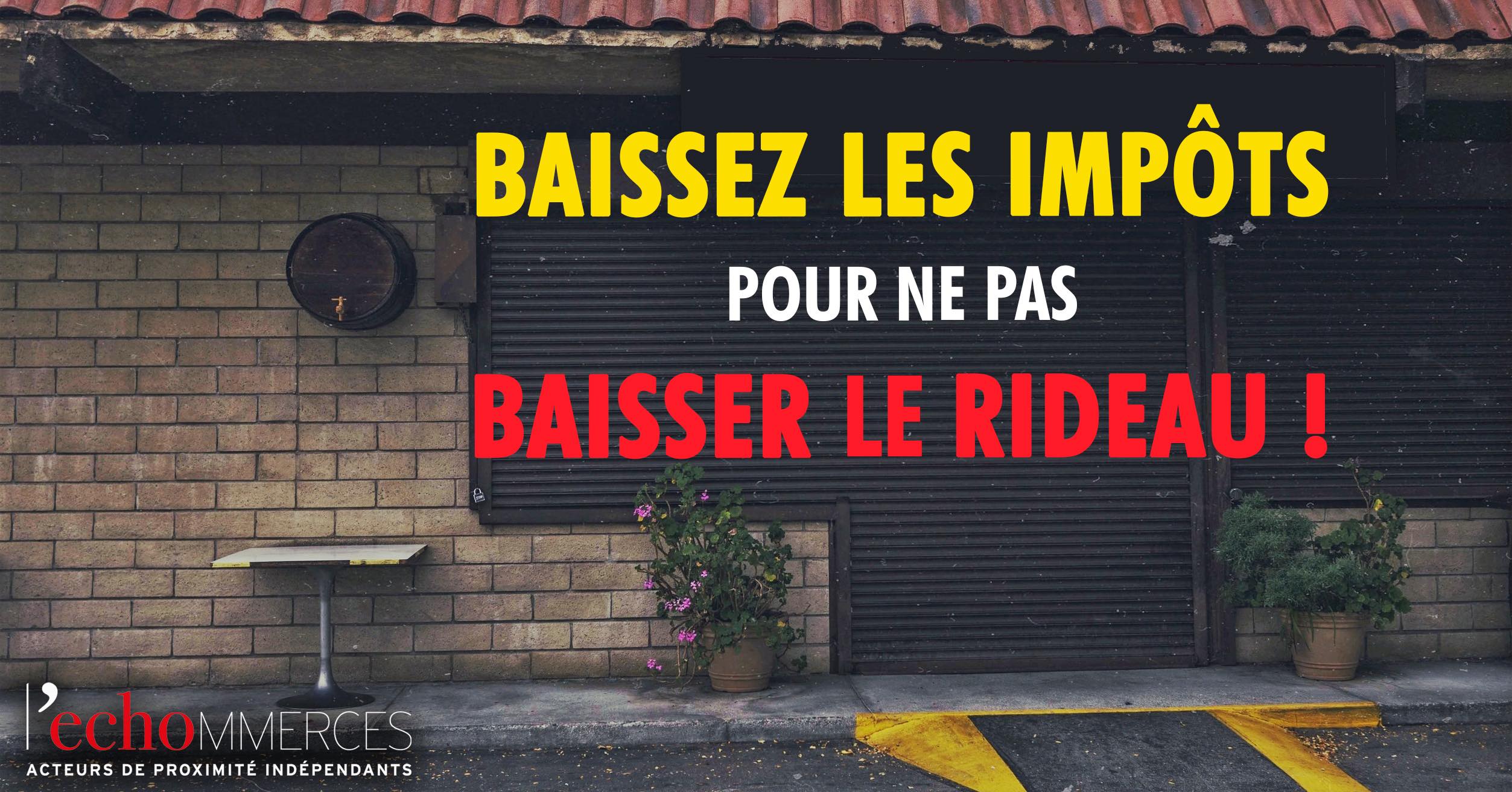 